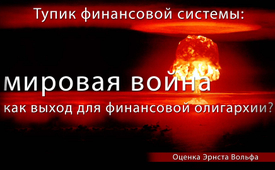 Тупик финансовой системы: мировая война как выход для финансовой олигархии? Оценка Эрнста Вольфа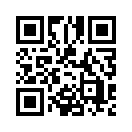 Идет война между Россией и Украиной. Санкции угрожают кризисом голода, а мировая экономика находится на нисходящем пути. 
По мнению финансового эксперта Эрнста Вольфа, в настоящее время выполнены все условия для начала третьей мировой войны. Но кто является движущей силой и великим победителем в каждой войне, и какие возможности у нас есть сейчас?Подобно вспышке  Covid-19, вторжение России в Украину стало огромным потрясением, которое всколыхнуло весь мир. Война бушует в самом сердце Европы, принося людям невообразимые страдания, разделяя народы и настраивая их друг против друга. Пытаясь остановить Россию, НАТО уже косвенно вступает с ней в войну с драматическими последствиями для Европы и всего мира. Санкции чрезвычайно усугубляют голод в мире, создавая угрозу глобального кризиса голода. 
Мировая экономика и особенно экономика западноевропейских стран находятся на нисходящем пути, инфляция стремительно растет, и вся Западная Европа стонет от энергетического кризиса.

По мнению финансово-экономического эксперта Эрнста Вольфа, по мере того как конфликт подпитывается из-за постоянных новых поставок оружия и все более жестких санкций со стороны Запада, существует реальная опасность третьей мировой войны. Для того чтобы иметь возможность классифицировать это немыслимое развитие событий, по словам Вольфа, чрезвычайно важно распознать движущие силы в каждой войне и истинных победителей в последних мировых войнах и учиться у них. Это не были, как учат учебники истории, такие союзники, как Англия и США. По мнению Вольфа, настоящими победителями стали крупные банки Уолл-стрит и, следовательно, финансовая элита. Они за кулисами финансировали войны, предоставляя кредиты, и вообще сделали их возможными. Национал-социалисты, например, никогда бы не пришли к власти без денежно-кредитной политики Уолл-стрит. Во время Второй мировой войны банки США снова выступили в роли разжигателей войны на заднем плане, оказывая финансовую поддержку всем сторонам, за что также были богато вознаграждены. После войны, унесшей жизни 65 миллионов человек, в 1944 году политики подстроили под них новую финансовую систему, возведя доллар США в ранг мировой резервной валюты. Таким образом, центральный банк США, Федеральный Резерв США, стал самым влиятельным центральным банком в мире, поскольку только он мог вводить в обращение новые доллары США. Поскольку ФРС по сей день находится преимущественно в частной собственности восьми влиятельных банковских семей, эта элита смогла доминировать в мировой финансовой системе и обогатиться до беспрецедентных размеров.

Сегодня власть Уолл-стрит велика, как никогда прежде. Более того, на заднем плане возникла новая сила, которая оказалась сильнее отдельных банков. Именно хедж-фонды служат интересам сверхбогатых людей, в авангарде которых находятся BlackRock и Vanguard. Сейчас они являются основными акционерами всех крупных банков на Уолл-стрит и подчинили себе важнейшие центральные банки мира. Поскольку мощные IT-корпорации, такие как Alphabet, Amazon, Apple и Microsoft, также объединились с хедж-фондами через пакеты акций, это создало самую большую концентрацию власти в истории человечества. 

Однако, по мнению Эрнста Вольфа, этот цифро-финансовый комплекс находится в историческом затруднении, поскольку финансовая система находится на грани краха из-за ненасытной жадности финансовой элиты, и ее уже нельзя спасти только мерами финансовой политики. Выходом из этого тупика сейчас является война, поскольку войны становятся мощным двигателем экономики. Они подталкивают финансовые рынки, увеличивают спрос на кредиты и создают массу рабочих мест по реконструкции после разрушений. Но, прежде всего, они являются прекрасным средством отвлечения внимания от настоящих преступников и введения в заблуждение большинства населения путем создания образа врага. 

Послушайте Эрнста Вольфа и его видение возможностей, которые мы сейчас имеем: https://www.youtube.com/watch?v=0o2wHC7Wrxg с мин. 7:01 до 9:52 (конец).

Отрывок из видео Эрнста Вольфа:

"Если трезво взглянуть на нынешнюю ситуацию, то можно сделать вывод: все то, что приносят войны, сейчас пользуется большим спросом. Так что же может быть более очевидным для сильных мира сего, чем начать войну; либо, как это уже произошло на Украине, разжечь существующие очаги конфликта; или же, как на Тайване на Ближнем Востоке, постоянно держать их на медленном огне, чтобы в случае необходимости поджечь? Если Первая и Вторая мировые войны чему-то и научили нас, так это следующему: решающую роль играют не политики. В наши дни бесполезно смотреть на Шольца, Макрона, Байдена, Путина или Си Цзиньпина. Их функция – отвлечь нас, ввести в заблуждение и тем самым подготовить почву для повестки дня другой силы.
Если мы хотим знать, что нам угрожает, мы должны посмотреть на эту другую силу на заднем плане, и тогда мы поймем: все предпосылки для третьей мировой войны в настоящее время налицо. И политики уже показывают на Украине, что у них снова нет никаких запретов на то, чтобы подчиняться повестке дня на заднем плане и посылать людей на смерть. Все это не очень хорошая перспектива, но мы всегда должны напоминать себе: большинство людей позволяют всему этому происходить только потому, что не видят того, что за кулисами и доверяют политике, а также СМИ. Однако это доверие уже сильно пошатнулось за последние два с половиной года и еще больше пошатнется в ближайшие недели и месяцы. Цифровой финансовый комплекс придерживается своей бескомпромиссной стратегии только по одной причине: потому что у него нет другого способа сохранить свою власть. Но это означает ни что иное, как то, что для всех нас открывается историческое окно возможностей, в котором просвещение может найти благодатную почву открыть глаза многим и тем самым, возможно, положить начало историческому повороту. Время более чем подходящее для демократической денежной системы".от hagИсточники:Einmarsch Russlands in die Ukraine
https://de.wikipedia.org/wiki/Russischer_%C3%9Cberfall_auf_die_Ukraine_2022Ticket:
SE-502

Folgen der Russlandsaktionen
www.nd-aktuell.de/artikel/1165705.ukrainekrieg-der-preis-der-zeitenwende.html
https://bruchsaler-friedensinitiative.de/2022/06/10/eu-verschaerft-hungerkrise-2/
https://www.anonymousnews.org/meinung/russland-sanktionen-europas-selbst-gemachte-hungerkrise/

1. und 2. Weltkrieg
https://de.thpanorama.com/blog/historia/quin-gan-la-primera-guerra-mundial.html
https://de.wikipedia.org/wiki/Erster_Weltkrieg
https://europeremembers.com/de/story/die-siegermaechte-in-berlin/
https://de.wikipedia.org/wiki/Tote_des_Zweiten_Weltkrieges

Bretton Woods
www.youtube.com/watch?v=XrAK8uE6_Ds

Eigentümer der Fed
https://sariblog.eu/das-kartell-der-federal-reserve-die-acht-familien/
https://aktiendaten.de/plaintext/9-11-masterminds/die-acht-familien/index.html

Finanzsystem am Abgrund – Gier der Finanzelite
http://der-klare-blick.com/?p=36376

Ernst Wolff
www.youtube.com/watch?v=0o2wHC7Wrxg
www.extremnews.com/berichte/zeitgeschichte/a37d18b76642da2Может быть вас тоже интересует:#Ukraina - www.kla.tv/UkrainaKla.TV – Другие новости ... свободные – независимые – без цензуры ...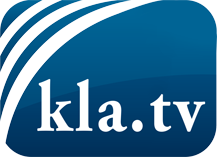 О чем СМИ не должны молчать ...Мало слышанное от народа, для народа...регулярные новости на www.kla.tv/ruОставайтесь с нами!Бесплатную рассылку новостей по электронной почте
Вы можете получить по ссылке www.kla.tv/abo-ruИнструкция по безопасности:Несогласные голоса, к сожалению, все снова подвергаются цензуре и подавлению. До тех пор, пока мы не будем сообщать в соответствии с интересами и идеологией системной прессы, мы всегда должны ожидать, что будут искать предлоги, чтобы заблокировать или навредить Kla.TV.Поэтому объединитесь сегодня в сеть независимо от интернета!
Нажмите здесь: www.kla.tv/vernetzung&lang=ruЛицензия:    Creative Commons License с указанием названия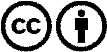 Распространение и переработка желательно с указанием названия! При этом материал не может быть представлен вне контекста. Учреждения, финансируемые за счет государственных средств, не могут пользоваться ими без консультации. Нарушения могут преследоваться по закону.